Dear Sir/Madam,1	ITU-T Study Group 16 (Multimedia) intends to apply the Traditional Approval Procedure as described in Section 9 of WTSA Resolution 1 (Rev. Geneva, 2022) for the approval of the above-mentioned draft Recommendations at its next meeting planned in Rennes, 15-26 April 2024. The agenda and all relevant information concerning the ITU-T Study Group 16 meeting will be available in the respective Study Group 16 Collective letter to be issued soon.2	Information on the title, summary, ITU-T A.5 justification and location of the draft ITU-T Recommendations proposed for approval can be found in Annex 1.3	This Circular initiates the formal consultation with ITU Member States on whether these texts may be considered for approval at the upcoming meeting, in accordance with clause 9.4 of Resolution 1. Member States are kindly requested to complete and return the form in Annex 2 by 2359 hours UTC on 3 April 2024.4	If 70% or more of the replies from Member States support consideration for approval, one Plenary session will be devoted to apply the approval procedure. Member States that do not assign authority to proceed should inform the Director of TSB of the reasons for this opinion and indicate the possible changes that would enable the work to progress.Yours faithfully,Seizo Onoe
Director of the Telecommunication
Standardization Bureau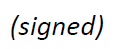 Annexes: 2Annex 1

Summary and location of Determined draft Recommendations
ITU-T F. F.749.7 (ex F.VGP-RDSreqs) and H.552 (ex H.VM-VMIA)1	Draft new Recommendation F.749.7 (ex F.VGP-RDSreqs) [SG16-R19]Requirements for remote driving service based on vehicle gateway platformITU-T A.5 justification: none.SummaryRecommendation ITU-T F.749.7 specifies requirements for a remote driving service based on a vehicle gateway platform for motor vehicles equipped with the applicable perception devices. Based on high-bandwidth, low-latency, high-reliability IMT-2020 networks, remote driving can deal with road conditions unsolved or not yet encountered by an automated driving system. A remote driving service involves communication networks, road infrastructure, a remote cockpit, perception devices carried by motor vehicles and the service itself, and an application processing platform. Remote driving is expected to greatly reduce the cost of manned driving and improve the driving efficiency of human drivers.2	Draft new Recommendation H.552 (ex H.VM-VMIA) [SG16-R20]Implementation of vehicular multimedia systemsITU-T A.5 justification: SG16-TD182/WP1 (2023-11)SummaryRecommendation ITU-T H.552 specifies essential requirements for the implementation of vehicular multimedia systems (VMSs), addressing four of their main aspects:connectivity, providing essential standard references and specific performance requirements for the vehicular environment,human machine interface, dealing with voice assistant (VA) and auditory interaction requirements,media format and control, providing standard references for different types of media for VMSs,smartphone infotainment assistant, with requirements related to the interface architecture between smartphones and VMSs, as well as performance requirements to provide a fair level of user experience.Two appendices provide VMS implementation guidance:radio frequency performance criteria for wireless local area network (WLAN) and user performance testing scenarios for WLAN and wireless personal area network connectivity,implementation of a diagnostic interface for tuning the VA functionalities.Annex 2

Subject: Member State response to TSB Circular 153:
Consultation on Determined draft Recommendations ITU-T F.749.7 (ex F.VGP-RDSreqs)
and H.552 (ex H.VM-VMIA)Dear Sir/Madam,With respect to the Member State consultation on the Determined draft texts listed in TSB Circular 153, I would like to advise you of the opinion of this Administration, which is set out in the table below.Yours faithfully,[Name][Official role/title]Administration of [Member State]________________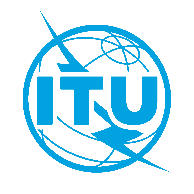 International telecommunication unionTelecommunication Standardization BureauInternational telecommunication unionTelecommunication Standardization BureauGeneva, 13 December 2023Geneva, 13 December 2023Ref:TSB Circular 153SG16/SCTSB Circular 153SG16/SCTo:-	Administrations of Member States of the Union-	ITU-T Sector Members;-	Associates of ITU-T Study Group 16;-	ITU Academia;To:-	Administrations of Member States of the Union-	ITU-T Sector Members;-	Associates of ITU-T Study Group 16;-	ITU Academia;Tel:+41 22 730 6805+41 22 730 6805To:-	Administrations of Member States of the Union-	ITU-T Sector Members;-	Associates of ITU-T Study Group 16;-	ITU Academia;To:-	Administrations of Member States of the Union-	ITU-T Sector Members;-	Associates of ITU-T Study Group 16;-	ITU Academia;Fax:+41 22 730 5853+41 22 730 5853To:-	Administrations of Member States of the Union-	ITU-T Sector Members;-	Associates of ITU-T Study Group 16;-	ITU Academia;To:-	Administrations of Member States of the Union-	ITU-T Sector Members;-	Associates of ITU-T Study Group 16;-	ITU Academia;E-mail:tsbsg16@itu.inttsbsg16@itu.intCopy to:-	The Chair and Vice-Chairs of ITU-T Study Group 16;-	The Director of the Telecommunication Development Bureau;-	The Director of the Radiocommunication BureauCopy to:-	The Chair and Vice-Chairs of ITU-T Study Group 16;-	The Director of the Telecommunication Development Bureau;-	The Director of the Radiocommunication BureauSubject:Member State consultation on Determined draft Recommendations ITU-T F.749.7 (ex F.VGP-RDSreqs) and H.552 (ex H.VM-VMIA) proposed for approval at the ITU-T Study Group 16 meeting (planned in Rennes, 15-26 April 2024)Member State consultation on Determined draft Recommendations ITU-T F.749.7 (ex F.VGP-RDSreqs) and H.552 (ex H.VM-VMIA) proposed for approval at the ITU-T Study Group 16 meeting (planned in Rennes, 15-26 April 2024)Member State consultation on Determined draft Recommendations ITU-T F.749.7 (ex F.VGP-RDSreqs) and H.552 (ex H.VM-VMIA) proposed for approval at the ITU-T Study Group 16 meeting (planned in Rennes, 15-26 April 2024)Member State consultation on Determined draft Recommendations ITU-T F.749.7 (ex F.VGP-RDSreqs) and H.552 (ex H.VM-VMIA) proposed for approval at the ITU-T Study Group 16 meeting (planned in Rennes, 15-26 April 2024)To:Director of the 
Telecommunication Standardization Bureau,International Telecommunication UnionPlace des NationsCH 1211 Geneva 20, SwitzerlandFrom:[Name][Official role/title][Address]Fax:+41-22-730-5853Fax:E-mail:tsbdir@itu.int E-mail:Date:[Place,] [Date]Select one of the two boxesDraft new Recommendation ITU-T F.749.7
(ex F.VGP-RDSreqs)	assigns authority to Study Group 16 to consider this text for approval (in which case, select one of the two options):	No comments or suggested changes	Comments and suggested changes are attachedDraft new Recommendation ITU-T F.749.7
(ex F.VGP-RDSreqs)	does not assign authority to Study Group 16 to consider this text for approval (reasons for this opinion and an outline of possible changes that would enable the work to progress are attached)Draft new Recommendation ITU-T H.552
(ex H.VM-VMIA)	assigns authority to Study Group 16 to consider this text for approval (in which case, select one of the two options):	No comments or suggested changes	Comments and suggested changes are attachedDraft new Recommendation ITU-T H.552
(ex H.VM-VMIA)	does not assign authority to Study Group 16 to consider this text for approval (reasons for this opinion and an outline of possible changes that would enable the work to progress are attached)